Publicado en Murcia el 13/04/2021 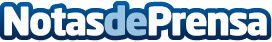 La contribución al PIB del sector agrícola que impulsa el Trasvase Tajo-Segura supera los 3.000 millonesMás de 106.000 puestos de trabajo dependen de esta infraestructura que es clave en el desarrollo de la cuenca del Segura -Región de Murcia, Alicante y Almería- y de todo el paísDatos de contacto:SCRATS968 210 829Nota de prensa publicada en: https://www.notasdeprensa.es/la-contribucion-al-pib-del-sector-agricola-que Categorias: Nacional Finanzas Madrid Valencia Murcia Industria Alimentaria Construcción y Materiales http://www.notasdeprensa.es